SCUOLA PRIMARIA IC GENZANO                              A.S. 20___/___RELAZIONE FINALEClasse ___ Sez.___Insegnanti del consiglio di classeFASCE DI LIVELLO(Individuate sulla base dei traguardi raggiunti dagli alunni nelle varie discipline)METODOLOGIA E STRATEGIESTRUMENTI E SUSSIDISTRATEGIE DI RECUPERO/CONSOLIDAMENTO E POTENZIAMENTO messe in atto VISITE GUIDATE/VIAGGI D’ ISTRUZIONE/SPETTACOLI E MANIFESTAZIONI VARIE effettuatiPROGETTI DI CLASSE REALIZZATIVERIFICA E VALUTAZIONEAdeguata distribuzione delle prove nel corso dell’annoCoerenza della tipologia e del livello delle prove con la relativa sezione di lavoro effettivamente svolta in classeGenzano, lì ______________Il Consiglio di Classe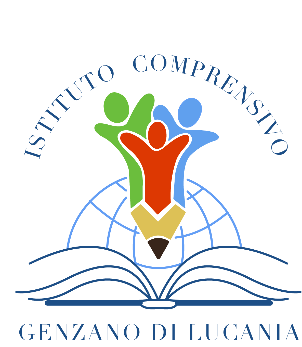 ISTITUTO COMPRENSIVO STATALEdi Scuola dell’Infanzia, Primaria e Secondaria di Primo GradoGENZANO DI LUCANIAVia Nino Bixio, 1 - 85013 Genzano di Lucania (PZ)con sezione associata a Banzi (PZ)Tel.: 0971 77 49 00e-mail pzic869009@istruzione.it – PEC pzic869009@pec.istruzione.itC.F. 96032780767Codice Univoco: UF8MBGAMBITI DISCIPLINARIDOCENTILinguistico-espressivoLogico-matematicoIngleseReligioneSostegnoCLASSECOORDINATORE COORDINATORE Alunni n°: Maschi n°:Femmine n°:Alunni H n°: Alunni DSA n°:   Alunni BES n°: TIPOLOGIA DELLACLASSELIVELLO DELLACLASSERITMO DI
LAVOROCLIMARELAZIONALEvivacemedio altolentoserenotranquillamedioregolarebuonocollaborativamedio bassosostenutoa volte conflittualeproblematicabassoAltro ……. …………problematicodemotivataAltro …………Altro …………poco rispettosa delle regoleAltro …………FasciaAbilità, conoscenze, impegno, metodo di studioALUNNI  AVALALivello di preparazione eccellente. Abilità sicure, conoscenze pienamente acquisite, impegno sistematico, metodo di studio e di lavoro produttivo ed efficace.INT  LBAbilità sicure, conoscenze acquisite in modo molto soddisfacente, metodo di lavoro produttivo ed efficace.BAS    LCConoscenze e abilità acquisite in modo soddisfacente, impegno sufficiente, metodo di studio parzialmente autonomoVPA LDConoscenze e abilità parziali, impegno discontinuo, difficoltà nel metodo di studio.Lezione FrontaleCoinvolgimento GenitoriLavoro in coppie d’aiutoCollaborazione con EspertiRicerca AzioneVisite GuidateAttività di Simulazione			             Altro….Circle TimeBrain stormingProblem solvingDiscussione guidataLibri di TestoGiornaleTesti didattici di supporto	Stampa SpecialisticaSchede predisposte	Strumenti musicaliDrammatizzazione			             LIM (Software, Computer, Sussidi audiovisivi)EsperimentiAttivitàStrategiaFasciaPOTENZIAMENTOApprofondire gli argomenti di studio.       Applicazione del metodo della ricerca.Interventi atti a favorire approcci transdisciplinari.Incrementare attività che portino al pensiero astratto.Laboratorio extracurricolareInterventi integrativiCONSOLIDAMENTOMigliorare il metodo di studio e di lavoro.Attività per rinforzare la comprensione, la comunicazione e le abilità logicheInterventi integrativiRECUPERO E SOSTEGNOIncremento della partecipazione alla vita della classeIncoraggiamento e sottolineatura dei progressiSemplificazione di contenuti ed obiettivi   Controlli continui del lavoro svoltoMiglioramento del metodo di lavoroEsercitazioni guidateAutocorrezioneRecupero delle abilità di baseInterventi integrativiSEDE E/O LUOGOPERIODODOCENTI ACCOMPAGNATORICurricolariExtra-CurricolariTitolo Progetto……………………Obiettivi…………………………Tempi…………………………….Discipline Coinvolte…………….Titolo Progetto……………………Obiettivi…………………………Tempi…………………………….Discipline Coinvolte…………….Titolo Progetto……………………Obiettivi…………………………Tempi…………………………….Discipline Coinvolte…………….Titolo Progetto……………………Obiettivi…………………………Tempi…………………………….Discipline Coinvolte…………….Titolo Progetto……………………Obiettivi…………………………Tempi…………………………….Discipline Coinvolte…………….Titolo Progetto……………………Obiettivi…………………………Tempi…………………………….Discipline Coinvolte…………….PROVE SCRITTEPROVE ORALIPROVE ORALIPROVE PRATICHEPROVE PRATICHEComponimentiRelazioniSintesiQuestionari apertiQuestionari a scelta multiplaTesti da completareEserciziSoluzione problemiAltro…………………Relazione su attività svolteInterrogazioniInterventiDiscussione su argomenti di studioAltro……………Relazione su attività svolteInterrogazioniInterventiDiscussione su argomenti di studioAltro……………Prove grafico- cromaticheProve strumentali e vocaliTest motoriAltro……………………….Prove grafico- cromaticheProve strumentali e vocaliTest motoriAltro……………………….Elementi per laValutazione Finale Concordata dal Consiglio di ClasseElementi per laValutazione Finale Concordata dal Consiglio di ClasseElementi per laValutazione Finale Concordata dal Consiglio di ClasseCOMPORTAMENTO:ELEMENTI DA VALUTARE:Comportamento in classe;Rispetto del Regolamento d’Istituto;Rispetto dei compagni, dei docenti e di tutto il personale;Rispetto dell’ambiente scolastico;Frequenza;Assenze ingiustificate e provvedimenti disciplinari.PROFITTO:ELEMENTI DA VALUTARE:Le conoscenze disciplinari;Le abilità specifiche;I progressi rispetto alla situazione di partenza;La partecipazione e l’interesse;L’impegno e il metodo di studio.                                                                               COMPORTAMENTO:ELEMENTI DA VALUTARE:Comportamento in classe;Rispetto del Regolamento d’Istituto;Rispetto dei compagni, dei docenti e di tutto il personale;Rispetto dell’ambiente scolastico;Frequenza;Assenze ingiustificate e provvedimenti disciplinari.PROFITTO:ELEMENTI DA VALUTARE:Le conoscenze disciplinari;Le abilità specifiche;I progressi rispetto alla situazione di partenza;La partecipazione e l’interesse;L’impegno e il metodo di studio.                                                                               